ARMENIA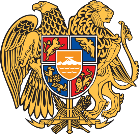 January 21, 201932nd Session of the UPR Working GroupReview of New ZealandArmenia welcomes the delegation of the New Zealand and thanks for the presentation of the National report today.Armenia welcomes the establishment of an International Human Rights Governance Group as an important mechanism to strengthen international human rights monitoring and reporting process in New Zealand.Armenia notes with satisfaction actions aimed at protection and promotion of women’s rights. In particular, Armenia is impressed by high percentage of women participation in state sector boards and committees (45%) and amongst senior leaders in New Zealand’s public service (47.9 %).Armenia praises New Zealand for the advancement in the field of protection and promotion of child’s rights. In this context, Armenia welcomes the establishment of the Ministry of Children.Armenia makes the following recommendations to New Zealand:To finalize the accession to the International Convention for the Protection of all Persons from Enforced Disappearance.To continue its efforts to combat violence against women.In conclusion, we wish New Zealand all the success in the third UPR cycle.I thank you. 